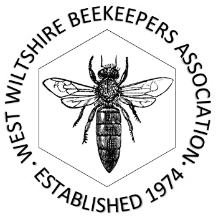 West Wiltshire Beekeepers’ AssociationBranch of Wiltshire Beekeepers Association Registered Charity No 1198735Membership Subscription 2022 – 2023Subscriptions run from 1st October to 30th September each yearMember details (please complete a separate form for each member):Membership type (please complete a separate form for each member):Full Membership with Bee Disease Insurance (BDI) for additional colonies:Gift AidWiltshire BKA is a registered Charity (Registered Charity No 1198735), and is able to use a government scheme called Gift Aid.  This means we can boost any donation to the branch made by a qualifying taxpayer (currently 25p) for every pound donated.  Your membership fee (excluding any additional BDI insurance or training fee) qualifies as a donation.  To enable us to claim your gift aid donation, you must be a qualifying UK taxpayer, and must complete the statement below.[   ] Tick this box.  I want to Gift Aid my membership subscription and/or my donation to Insert Branch BKA, a branch of Wiltshire BKA.  As per my membership details above, I am a UK tax payer and understand that if I pay less Income Tax and/or Capital Gains Tax in the current tax year than the amount of Gift Aid claimed on all my donations, it is my responsibility to pay any difference.Swarm Collection ListThe form also offers you the option to be listed on the BBKA swarm collection list. Please select "Yes" or "No" for this option, but please be aware that if you select "Yes", the Branch committee checks swarm volunteers to ensure only those who have suitable experience are endorsed.   You should also be aware that if you are approved to be on the BBKA online swarm list, it will include your name, phone and/or mobile phone number, and first five letters of your postcode.I would like to be included on the Swarm Collection List [ YES or NO ]Members’ Contact ListThe contact list is made available to branch members and provides the names and contact information for each member who has opted in.  Members have found the contact list to be very useful when they have wanted to contact other local beekeepers.  If you do not choose to opt in to the contact list on the form your details will not be included. I agree to my details being included on the WWBKA Members’ Contact List [ YES or NO ] Signature__________________________Date_______/________/________Data Privacy: Your personal details will be held in accordance with the EU General Data Protection Regulation 2018 & UK Data Protection Act. WWBKA will use your data to administer your membership and to communicate information about events, training courses, assessments and exams. This information will be recorded in our membership database, which is stored in compliance with the GDPR and UK Data Protection Act. Your membership data is shared with the British Beekeepers Association (BBKA), Wiltshire County Association officers and the BDI. It is not passed on by us for use by any other third parties whether or not connected with beekeeping.Bee Disease Insurance (BDI). BDI covers the insured for the statutory destruction of bees, honey and equipment for American or European Foul Brood. For BDI to be valid, all colonies owned by the beekeeper must be included on this form. BDI is valid from the date of the Treasurer’s receipt, but BDI paid after 1 March comes into force only 40 days after the date of the Treasurer’s receipt. Details on the BDI certificate of insurance. Registered (full) WWBKA Members are automatically insured for BDI for 3 colonies each. Please make allowance for any increase of colonies you may have during the season and make the extra payment for those colonies.Title:			Name:Address:		Postcode:Phone:			Mobile:Email:Full Membership (For members keeping bees, includes BBKA, WBKA membership and BDI for 3 colonies)£41.50Partner Member (Beekeeping partner/family member living at the same address)£19.50Associate Member (for those interested in beekeeping but not currently keeping bees or beekeepers who are full BBKA member of another association)£13.50Junior Member (under 18)£9.50Number of hivesAdditional Fee payableTotal Full Membership Fee0 – 3Included with full membership£41.504 – 5£1.20£42.706 – 10£4.70£46.2011 - 15£7.75£49.2516 – 20£9.50£51.0021 – 25£11.10£52.6026 – 30£13.60£55.1031 – 35£16.10£57.6036 – 39£18.10£59.60